Market Bosworth Bowling Club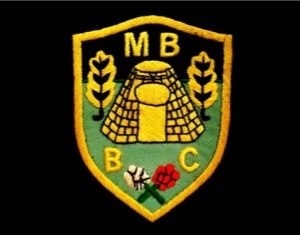 MEMBERSHIP APPLICATION FORM 2024	Personal Details:	Surname:  				      Forename(s):  						Address:  																			         Post code:  				Telephone No:  				       Mobile No:  					Email:  												Junior Members Only: - Date of Birth:          /        /             		Emergency Contact:	Name:  				    Contact Number:  					Membership:Type:    Full Playing - £90		    Social - £15		Junior - £12	Tuition / Coaching Required:    YES  /  NO	Played before:    YES  /  NOPrevious club(s):  										Please return form to: -Secretary:    Chris Massie –  01455 823258      xmassie@btinternet.comTreasurer:    Richard Chantler –  01827 880737      richardchantler@gmail.com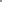 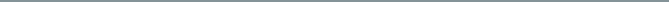 CLUB USE ONLY:Date Received:          /        /             	                Date Approved:          /        /             	Approved by:   				   Signature:   					Seconded by:  				   Signature:   				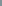 